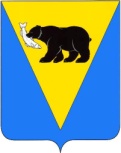 ДУМА УСТЬ-БОЛЬШЕРЕЦКОГО МУНИЦИПАЛЬНОГО РАЙОНАРЕШЕНИЕот 24 декабря 2015 года № 889-ая очередная сессия 5-го созывас. Усть-БольшерецкО принятии Решения «Положение об Отделе социальной поддержки населения Администрации Усть-Большерецкогомуниципального района»Рассмотрев проект решения «Положение об Отделе социальной поддержки населения Администрации Усть-Большерецкого муниципального района», внесенный Главой Администрации Усть-Большерецкого муниципального района, руководствуясь положениями Федерального закона от 06.10.2003 № 131-ФЗ  «Об общих принципах организации местного самоуправления в Российской Федерации», Федерального закона от 28.12.2013 № 442-ФЗ «Об основах социального обслуживания  граждан в Российской Федерации», Закона Камчатского края от 04.12.2008 № 160 «О наделении органов местного самоуправления муниципальных образований в Камчатском крае государственными полномочиями Камчатского края по социальному обслуживанию отдельных категорий граждан», Закона Камчатского края от 09.06.2013 № 260 «Об отдельных вопросах в сфере охраны здоровья граждан в Камчатском крае»,  Устава Усть-Большерецкого муниципального района, Дума Усть-Большерецкого муниципального районаРЕШИЛА:Принять Решение «Положение об Отделе социальной поддержки населения Администрации Усть-Большерецкого муниципального района».2. Назначить заявителем и наделить полномочиями в сфере государственной регистрации Решения «Положение об Отделе социальной поддержки населения Администрации Усть-Большерецкого муниципального района» руководителя Управления здравоохранения и социальной поддержки населения Администрации Усть-Большерецкого муниципального района ‒ Пантяшину Валентину Григорьевну.3. Направить принятое Решение Главе Усть-Большерецкого муниципального района для его подписания и обнародования.Глава Усть-Большерецкого муниципального района, исполняющий полномочия председателя  Думы Усть-Большерецкого муниципального района                             С.Н. ПасмуровДУМА УСТЬ-БОЛЬШЕРЕЦКОГО МУНИЦИПАЛЬНОГО РАЙОНАРЕШЕНИЕот 28 декабря 2015 года № 57Положение об Отделе социальной поддержки населения Администрации Усть-Большерецкого муниципального районаПринято Думой Усть-Большерецкого муниципального района(Решение от 24 декабря 2015 года № 88)Общие положения1.1. Отдел социальной поддержки населения Администрации Усть-Большерецкого муниципального района (далее – Отдел) является самостоятельным функциональным структурным подразделением Администрации Усть-Большерецкого муниципального района. 1.2. Отдел создан в целях реализации полномочий Администрации Усть-Большерецкого муниципального района по решению на территории Усть-Большерецкого муниципального района вопросов местного значения в сфере социальных отношений,  назначения и выплаты ежемесячной доплаты к пенсии лицам, замещавшим муниципальные должности в Усть-Большерецком муниципальном районе, и пенсии за выслугу лет лицам, замещавшим должности муниципальной службы в Усть-Большерецком муниципальном районе, а также для исполнения отдельных государственных полномочий в области социальной поддержки населения на территории муниципального района, указанных в настоящем Положении. Отдел действует на основании Устава Усть-Большерецкого муниципального  района, Положения об Администрации Усть-Большерецкого муниципального района и настоящего Решения. 1.3. В своей деятельности Отдел руководствуется Конституцией Российской Федерации, Гражданским кодексом Российской Федерации, Бюджетным кодексом Российской Федерации, Федеральным законом от 06.10.2003 № 131-ФЗ «Об общих принципах организации местного самоуправления в Российской Федерации», Федеральным законом от 28 декабря 2013 г. N 442-ФЗ «Об основах социального обслуживания граждан в Российской Федерации», Федеральным законом от 12 января 1996 г. N 7-ФЗ «О некоммерческих организациях», иными нормативными актами Российской Федерации, нормативными актами Камчатского края, Уставом Усть-Большерецкого муниципального района, Решением Думы Усть-Большерецкого муниципального района от 22 декабря 2011 года  № 55 «Положение об Администрации Усть-Большерецкого муниципального района», иными нормативными актами Усть-Большерецкого муниципального района и настоящим Решением. 1.4. Отдел непосредственно подчинен Главе Администрации Усть-Большерецкого муниципального района.  1.5. Начальник и сотрудники Отдела являются муниципальными служащими, назначаются на должность и освобождаются от должности распоряжением Администрации Усть-Большерецкого муниципального района. 1.6.   Отдел осуществляет свою деятельность во взаимодействии с органами исполнительной власти Камчатского края, органами местного самоуправления, социальными учреждениями и службами, предприятиями, учреждениями и организациями всех форм собственности в пределах своей компетенции.1.7. Отдел является юридическим лицом, имеет печать со своим наименованием, штампы, бланки и иные реквизиты в соответствии с действующим законодательством Российской Федерации, может выступать в суде в качестве истца, ответчика и иного лица, участвующего в деле, своими действиями приобретать и осуществлять имущественные и личные неимущественные права, обязанности и нести ответственность в порядке,  установленном  действующим  законодательством  РФ  и  настоящим Решением.1.8. Полное наименование Отдела: Отдел социальной поддержки населения Администрации Усть-Большерецкого муниципального района. Краткое наименование Отдела: ОСПН Администрации Усть-Большерецкого муниципального района.1.9. Юридический адрес Отдела: 684100, Камчатский край, с. Усть-Большерецк,  ул. Октябрьская, 14.Задачи и функции Отдела2.1. Основными задачами Отдела являются:1) организация и реализация мероприятий по социальной поддержке населения Усть-Большерецкого муниципального района;2) обеспечение реализации переданных краевых  государственных полномочий по социальному обслуживанию отдельных категорий граждан;3) обеспечение реализации переданных краевых  государственных полномочий по организации и осуществлению деятельности по опеке и попечительству совершеннолетних недееспособных граждан и граждан, ограниченных судом в дееспособности;4)  создание условий для оказания медицинской помощи населению Усть-Большерецкого муниципального района  в соответствии с территориальной программой государственных гарантий оказания гражданам РФ бесплатной медицинской помощи.2.2. Отдел в соответствии с возложенными на него задачами выполняет следующие функции в установленном законодательством порядке:1) в сфере реализации мероприятий по социальной защите населения Усть-Большерецкого муниципального района: а) обеспечивает реализацию мероприятий по обеспечению предоставления мер социальной поддержки населению, установленных органами местного самоуправления Усть-Большерецкого муниципального района; б) обеспечивает осуществление мероприятий по проведению благотворительных акций на территории Усть-Большерецкого муниципального района с целью привлечения внимания общественности к проблемам ветеранов, детей-сирот и детей, оставшихся без попечения родителей, и оказания благотворительной помощи нуждающимся семьям, имеющим детей, организации сбора пожертвований от организаций и частных лиц;в) обеспечивает осуществление мероприятий, связанных с назначением, приостановлением, возобновлением, прекращением и выплатой пенсии за выслугу лет гражданам, замещавшим должности муниципальной службы, доплаты к пенсии гражданам, замещавшим муниципальные должности Усть-Большерецкого муниципального района;г) осуществляет ежемесячное предоставление сводной информации о поставленных на учет в качестве нуждающихся в предоставлении жилого помещения ветеранов войны, семей имеющих детей-инвалидов на территории поселений Усть-Большерецкого муниципального района в  Министерство социального развития и труда Камчатского края;д) обеспечивает осуществление мероприятий по вопросам формирования доступной среды жизнедеятельности для инвалидов и других маломобильных групп населения;2) обеспечивает в сфере реализации переданных краевых государственных полномочий по социальному обслуживанию отдельных категорий граждан:а) ведение регистра получателей социальных услуг Камчатского края в части получателей социальных услуг на территории Усть-Большерецкого муниципального района;б) реализация мероприятий по формированию рынка социальных услуг, в том числе по развитию негосударственных организаций социального обслуживания граждан.в) оказывает содействие инвалидам 1, 2, 3 групп, детям-инвалидам с 3-х лет с сопровождающим лицом в сборе документов на получение путевки на санаторно-курортное лечение;г) осуществляет формирование базы данных льготной категории граждан проживающих на территории Усть-Большерецкого муниципального района;д) осуществляет прием и консультирование граждан-заявителей по вопросам предоставления мер социальной защиты;е) осуществляет подготовку документов для направления в оздоровительные лагеря детей из малообеспеченных семей и неблагополучных семей в каникулярное время;ж) осуществляет обработку документов для выдачи справки на социальную стипендию студентам, обучающимся в государственных и муниципальных учебных учреждениях;з) осуществляет учет ветеранов и инвалидов ВОВ, членов семей погибших (умерших) инвалидов и участников ВОВ, инвалидов от общего заболевания и детей-инвалидов, нуждающихся в улучшении жилищных условий за счет средств федерального бюджета и вставших на учет в администрациях поселений на получение жилья до 1 января 2005года;и) осуществляет оформление документов для заключения социального контракта (договора) о взаимных обязательствах между малоимущим гражданином и Министерством социального развития и труда Камчатского края о предоставлении ему или его семье  государственной социальной помощи в виде денежной помощи, социальных услуг или натуральной помощи;к) оказывает содействие в оформлении документов для бесплатного заселения в социальную гостиницу малообеспеченным категориям граждан;л) оказывает содействие в оформлении документов на обеспечение техническими средствами реабилитации.3)  в сфере реализации переданных краевых  государственных полномочий по организации и осуществлению деятельности по опеке и попечительству совершеннолетних недееспособных граждан и граждан, ограниченных судом в дееспособности:а) осуществляет учет граждан, нуждающихся в установлении над ними опеки и попечительства; б) осуществляет подготовку документов для обращается в суд с заявлением о признании гражданина недееспособным или   об   ограничении   его   дееспособности;в) осуществляет ведение в установленном порядке документации,  соблюдение сроков  её хранения; г) осуществляет рассмотрение заявлений, жалоб и предложений по социально-правовой защите подопечных; д) оформляет проекты распорядительных документов Администрации муниципального района на разрешение проводить сделки с имуществом, договора на доверительное управление имуществом подопечных лиц, раздельное проживание опекуна с подопечным.4) В сфере создания условий для оказания медицинской помощи населению Усть-Большерецкого муниципального района  в соответствии с территориальной программой государственных гарантий оказания гражданам РФ бесплатной медицинской помощи: а) осуществляет информирование населения Усть-Большерецкого муниципального района, в том числе через средства массовой информации, о возможности распространения социально значимых заболеваний и заболеваний, представляющих опасность для окружающих, на территории Усть-Большерецкого муниципального района, а также информирование об угрозе возникновения и о возникновении эпидемий;б) участвует в санитарно-гигиеническом просвещении населения Усть-Большерецкого муниципального района и пропаганде донорства крови и (или) ее компонентов;в) участвует в реализации на территории Усть-Большерецкого муниципального района мероприятий, направленных на спасение жизни и сохранение здоровья людей при чрезвычайных ситуациях, информировании населения о медико-санитарной обстановке в зоне чрезвычайной ситуации и о принимаемых мерах;г) обеспечивает организационно-техническую деятельность координационного Совета по обеспечению санитарно-противоэпидемического благополучия населения Усть-Большерецкого муниципального района.4) разрабатывает в пределах своей компетенции проекты муниципальных правовых актов Усть-Большерецкого муниципального района, в том числе муниципальные программы, обеспечивает их реализацию и контроль, своевременное внесение в них изменений; 5) предоставляет необходимую статистическую и иную отчетность в органы государственной власти;6) обеспечивает своевременное и качественное рассмотрение обращений граждан, органов государственной власти, местного самоуправления, юридических лиц, общественных объединений по вопросам компетенции Отдела и своевременную подготовку ответов на них;7) осуществляет мероприятия в рамках заключаемых органами местного самоуправления Усть-Большерецкого муниципального района договоров и соглашений по вопросам компетенции Отдела;8) осуществляет подготовку предложений по совершенствованию муниципальных правовых актов Усть-Большерецкого муниципального района, ежегодно подготавливает предложения для включения в план разработки проектов муниципальных правовых актов Усть-Большерецкого муниципального района;9) представляет в установленном порядке интересы Администрации Усть-Большерецкого муниципального района в судах, в органах государственной власти, в органах местного самоуправления, в организациях при рассмотрении дел (вопросов), находящихся в ведении органов местного самоуправления Усть-Большерецкого муниципального района, по вопросам компетенции Отдела;10) своевременно подготавливает и представляет в установленном порядке информацию о деятельности Отдела, в том числе о полномочиях, переданных органам местного самоуправления, в Управление делами Администрации Усть-Большерецкого муниципального района для размещения в информационно-телекоммуникационной сети «Интернет», в редакцию Усть-Большерецкой еженедельной районной газеты «Ударник», а также своевременно подготавливает и размещает указанную информацию на информационных стендах;11) осуществляет обработку персональных данных, необходимых для выполнения возложенных на Отдел задач и функций, обеспечивает защиту персональных данных;12) обеспечивает ведение информационных систем персональных данных:а) реестра получателей страховой пенсии за выслугу лет (вместе с документами, подтверждающими право на получение пенсии);б) системы электронного документооборота «Дело»;15) обеспечивает в установленные сроки подготовку еженедельных, ежеквартальных и годовых отчетов о проделанной работе, предложений в план работы Отдела;16) обеспечивает сохранность находящихся на исполнении служебных документов, ведение делопроизводства и номенклатуры дел Отдела, осуществляет контроль за состоянием, в том числе, сроками исполнения документов  Отдела;17) осуществляет иные функции по поручению Главы Администрации Усть-Большерецкого муниципального района в рамках компетенции Отдела.
3. Права Отдела3.1. Отдел для осуществления своих задач и функций имеет право:1) вносить руководству Администрации муниципального района, в Администрации сельских и городских поселений, руководителям предприятий, учреждений и организаций независимо от их организационно-правовой формы предложения по вопросам, входящим в компетенцию Отдела.2) запрашивать и получать от структурных подразделений Администрации Усть-Большерецкого муниципального района, Администраций сельских и городских поселений, предприятий, учреждений и организаций материалы необходимые для решения вопросов, входящих в компетенцию Отдела.3) разрабатывать методические материалы и рекомендации по вопросам, входящим в  компетенцию Отдела.4) принимать участие в совещаниях, заседаниях комиссий, рабочих групп, проводимых Главой Усть-Большерецкого муниципального района, Администрацией Усть-Большерецкого муниципального района, а также в установленном порядке в заседаниях постоянных и временных комиссий Думы Усть-Большерецкого муниципального района.5) вносить на рассмотрение органов местного самоуправления Усть-Большерецкого муниципального района проекты программ развития в сфере социальной поддержки населения.6) участвовать в подготовке бюджета Усть-Большерецкого муниципального района.7) создавать временные экспертные и рабочие группы для решения вопросов, относящихся к компетенции Отдела.8) осуществлять иные права для реализации возложенных на Отдел задач и функций.3.9. Представлять интересы Администрации Усть-Большерецкого муниципального района в органах и организациях по вопросам, входящим в компетенцию Отдела.3.10. Проводить совещания и собрания с руководителями и специалистами учреждений,  расположенных на территории Усть-Большерецкого муниципального района, по вопросам, связанным с выполнением функций, возложенных на Отдел.Ответственность Отдела4.1. Отдел несёт ответственность за своевременное и качественное выполнение возложенных на него задач и функций, состояние трудовой и производственной дисциплины, а также за не использование в необходимых случаях данных ему полномочий, если оно ведет к нарушению прав  и законных интересов граждан.5. Организация деятельности Отдела5.1. Структуру и штат Отдела утверждает Глава Администрации Усть-Большерецкого муниципального района. 5.2. Отдел возглавляет начальник Отдела (далее - начальник), назначаемый на должность и освобождаемый от должности распоряжением Администрации Усть-Большерецкого муниципального района в соответствии с Уставом Усть-Большерецкого муниципального района.5.3. Начальник  Отдела:1) руководит деятельностью Отдела;  2) вносит предложения по структуре Отдела Главе Администрации Усть-Большерецкого муниципального района;3) устанавливает обязанности и определяет ответственность работников Отдела;4) несет персональную ответственность за выполнение возложенных на Отдел задач и осуществление им своих функций;5) дает указания, подлежащие обязательному исполнению работниками Отдела;6) принимает решение об оказании срочных социальных услуг гражданам, нуждающимся в получении срочной социальной услуги;7) осуществляет другие полномочия в соответствии с законодательством Российской Федерации, Камчатского края и Уставом Усть-Большерецкого муниципального района.6. Ликвидация и реорганизация Отдела6.1. Ликвидация и реорганизация Отдела осуществляется в установленном законом порядке на основании Решения Думы Усть-Большерецкого муниципального района о внесении изменений в структуру Администрации Усть-Большерецкого муниципального района, принятого по представлению Главы Администрации Усть-Большерецкого муниципального района.7. Заключительные положения7.1. Изменения в настоящее Решение утверждается Думой Усть-Большерецкого муниципального района по представлению Главы Администрации Усть-Большерецкого муниципального района.7.2. Настоящее Решение вступает в силу со дня его обнародования.7.3. Со дня вступления в силу настоящего Решения, признать утратившим силу Решение Думы Усть-Большерецкого муниципального района от 14 июня 2013 года № 137 «Положение об Управлении здравоохранения и социальной поддержки населения Администрации Усть-Большерецкого муниципального района».  Глава Усть-Большерецкогомуниципального района						       С.Н. Пасмуров